Отчет
об объеме закупок у субъектов малого предпринимательства, социально ориентированных некоммерческих организаций в 2016г.В отчетном периоде осуществлены закупки у субъектов малого предпринимательства, социально ориентированных некоммерческих организаций в следующем объеме: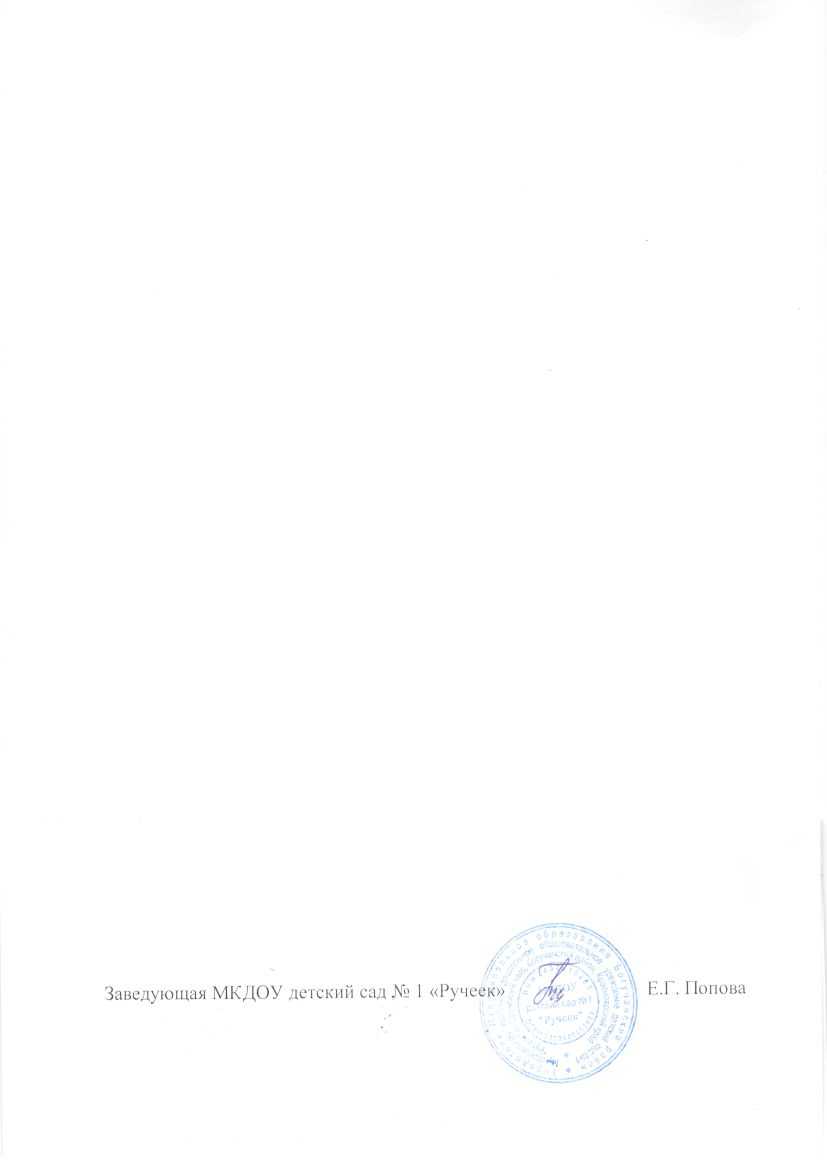 Всего объем закупок товаров, работ, услуг у субъектов малого предпринимательства, социально ориентированных некоммерческих организаций -538400 тыс. рублей. (пятьсот тридцать восемь тысяч четыреста руб. 00коп.)Общий объем закупок товаров, работ, услуг -2221209 тыс. рублей (Два миллион двести  двадцать одна   тысяча двести десять рубля 00коп.)Процент закупок товаров, работ, услуг у субъектов малого предпринимательства, социально ориентированных некоммерческих организаций от общего объема - 24 %.Наименование заказчикаМуниципальное казённое дошкольное образовательное учреждение детский сад № 1 «Ручеек» п.Осиновый МысМестонахождение (адрес), телефон, адрес электронной почты663457, Красноярский край, Богучанский район, п.Осиновый Мыс, ул. Береговая, 168(39162)41-059rucheekosin@yandex.ruОКПО53639200ИНН2407010863КПП240701001ОКТМОN
п/пНаименование товаров, работ, услугОбъем закупок товаров, работ, услуг, тыс. руб.Код товаров, работ, услугСпособ размещения заказаКоличество заключенных контрактовСуммарная начальная цена контрактов, тыс. руб.Стоимость заключенных контрактов, тыс. руб.Информация о несостоявшемся определении поставщиков (подрядчиков, исполнителей)Информация о несостоявшемся определении поставщиков (подрядчиков, исполнителей)12345678991Поставка продуктов питания 2 кв.250000,00Открытый аукцион в электронной форме для малых предпринимателей250000,00250000,00250000,002Поставка методических пособий 2кв.29110,00Открытый аукцион в электронной форме для малых предпринимателей29110,0019457,3919457,393Поставка спорт .инвентаря 2кв.29900,00Открытый аукцион в электронной форме для малых предпринимателей29900,0026162,5026162,504Поставка канцелярских принадлежностей 2кв.35993,00Открытый аукцион в электронной форме для малых предпринимателей35993,0035813,0035813,005Поставка детских игрушек 3кв.83827,00Открытый аукцион в электронной форме для малых предпринимателей83827,0083827,0083827,006Поставка муз.инстр.4кв.40000,00Открытый аукцион в электронной форме для малых предпринимателей40000,0034000,0034000,007Поставка учебного оборудования 4кв.69570,00Открытый аукцион в электронной форме для малых предпринимателей44670,0043999,9543999,95